Zadání 16.3. – 20.3.Vážení rodiče, prosím vás o zpětnou vazbu (udělali, neudělali, rozumíme, potřebujeme pomoci, chceme další úkoly). Konzultovat můžete se mnou po telefonu, facebooku nebo lze využít i WattsApp a email – barbora.froehde@centrum.cz, 775250369.Dříve než se pustíte do nové lekce, doplňte všechna cvičení ve workbooku.Začínáme 4. lekciOpiš si do modrého sešitu slovíčka ze 4. lekce – workbook str. 76 oddíl APoslechni a sleduj video https://www.youtube.com/watch?v=fq2tRfHu5s8Podívej se do učebnice str. 40 – cvičení  1.Prostuduj si gramatiku we workbooku str. 69 – 4.1 + 4.2Do modrého sešitu napiš cvičení 2 a , b ze str. 40 a str. 41 cvičení 5 (učebnice)Ve workbooku doplň str. 32 a 33K dalšímu procvičování můžete použít i cd rom, který máte ve workbooku.Více informací najdete zde:https://www.vocabulary.cl/Basic/Telling_Time.htmhttps://www.allthingsgrammar.com/uploads/2/3/2/9/23290220/atg-chart-preptime.pdfProcvičovat online můžete zde: https://www.gamestolearnenglish.com/telling-the-time/Další úkoly: Doplň tabulku!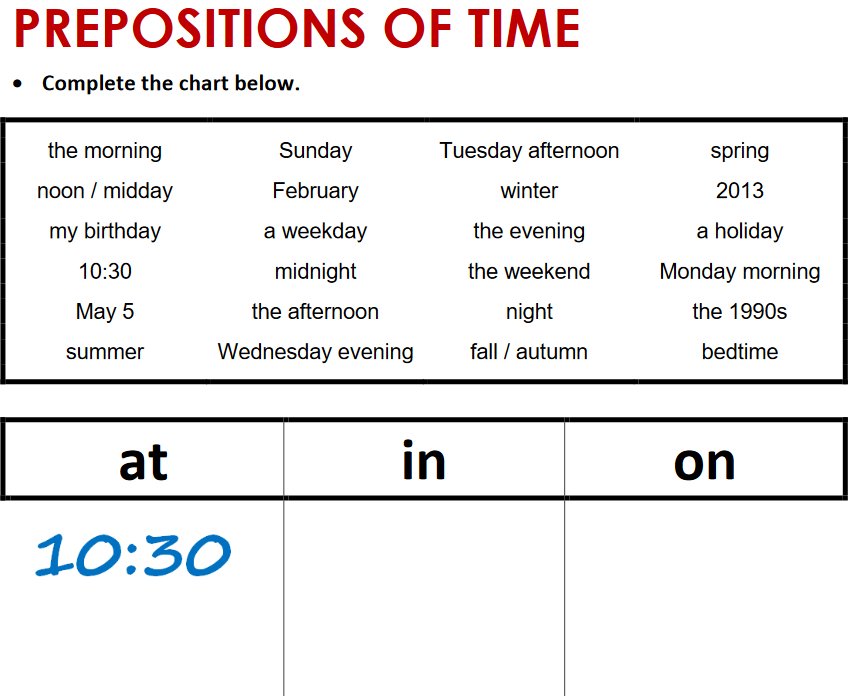 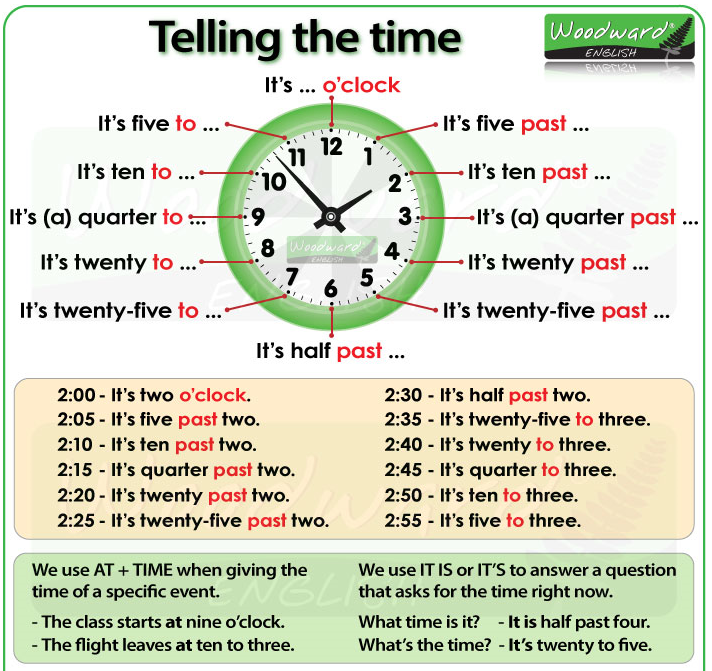 